水素と酸素の混合気体に点火したとき、塩化コバルト紙が赤色になること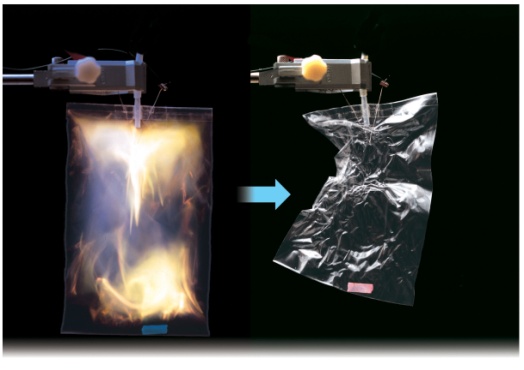 から水ができることがわかる。これは、水素と酸素から水ができるという化学変化が起こっていることを示している。このように、物質と物質が結びつく化学変化もある。この化学変化のことを（　　化合　　）という。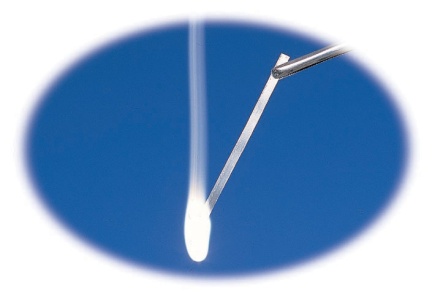 実験①　マグネシウムリボンを加熱してみよう！結果とわかったこと実験②　銅を加熱して質量を測ってみよう！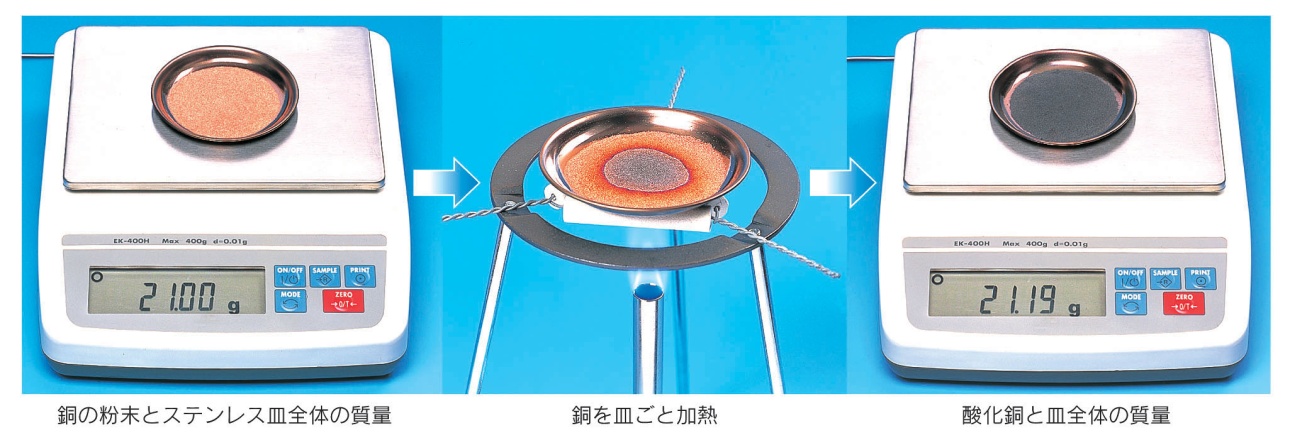 結果とわかったこと実験③　炭（炭素）を加熱して質量を測ってみよう！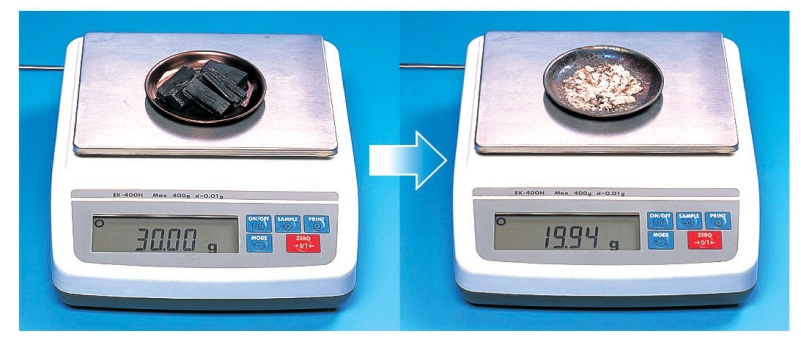 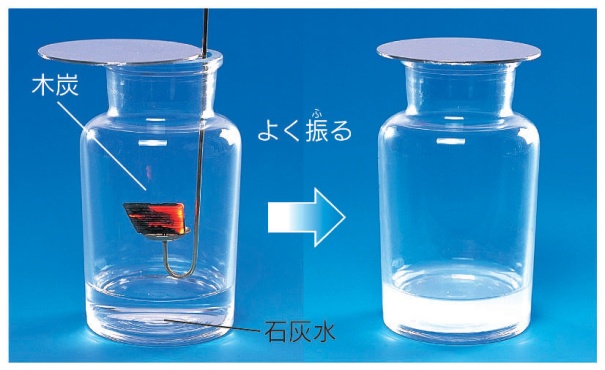 結果とわかったこと実験④　銅線と硫黄を加熱してみよう！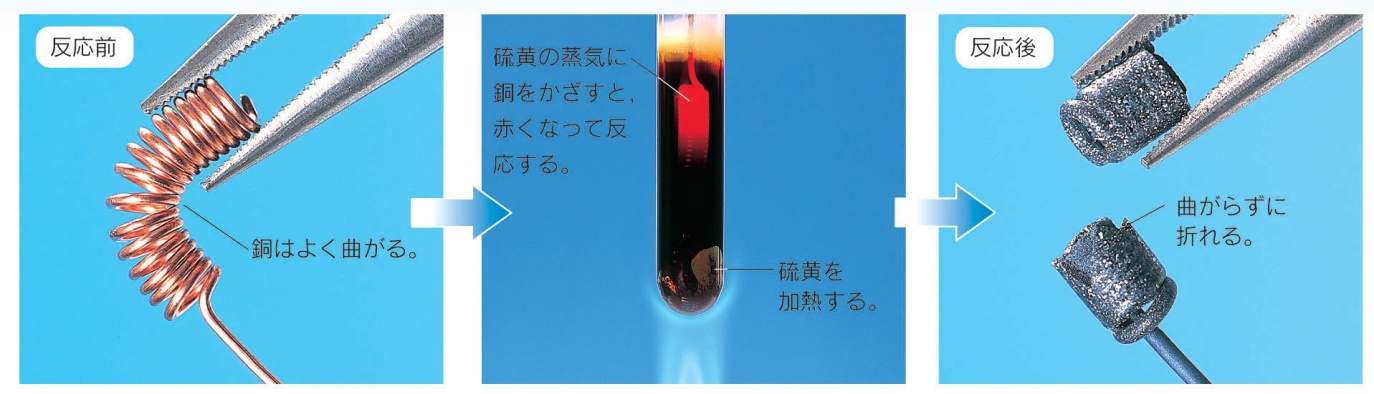 導線をペンに巻きつけ、バネ状のものをつくる。硫黄の入った試験管をガスバーナーで加熱する。発生した硫黄の蒸気の中に（　　銅線　　）を入れると（　　激しく　　）反応する。反応前と反応後の銅線の弾性（曲がり具合）を調べてみよう！実験①　マグネシウムリボンを加熱してみよう！　この反応は（　　マグネシウム　　Ｍｇ　　）と（　　酸素　Ｏ２　　）の化合である。実験②　銅を加熱してみよう！　この反応は（　　銅　　Ｃｕ　　）と（　　酸素　　Ｏ２　　）の化合である。実験③　炭（炭素）を加熱してみよう！この反応は（　　炭素　　Ｃ　）と（　　酸素　　Ｏ２　　）の化合である。実験④　銅線と硫黄を加熱してみよう！この反応は（　　銅　　Ｃｕ　）と（　　硫黄　　Ｓ　　）の化合である。　　２年　　組　　番　氏名　　　　　　　　　　　　　　	　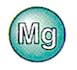 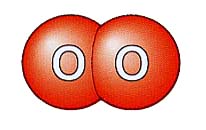 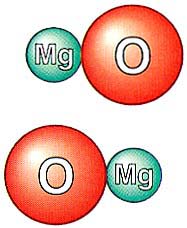 化合してできた物質の名前とモデルは？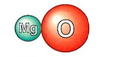 　　　酸素と化合したマグネシウム　→　　　　酸化マグネシウム化合してできた物質の名前とモデルは？　　　酸素と化合したマグネシウム　→　　　　酸化マグネシウム化学反応式は？２Ｍｇ　＋　Ｏ２　→　２ＭｇＯ化学変化のモデルは？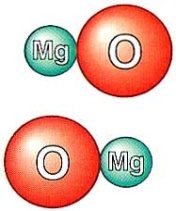 　　　　　＋　　　　　　　　　→化合してできたものは？質量が増えた理由は？化学反応式は？化学変化のモデルは？化合してできたものは？質量が減った理由は？化学反応式は？化学変化のモデルは？化合してできたものは？銅線の弾性（曲がり具合）は？化学反応式は？化学変化のモデルは？